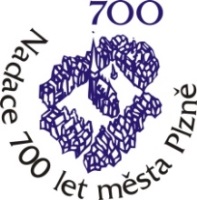 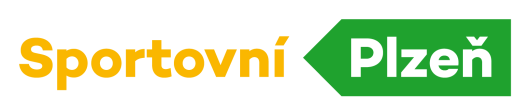 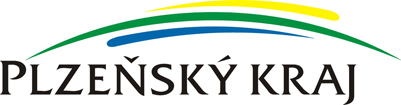 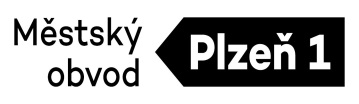 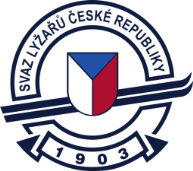 Každý závodník startuje na vlastní nebezpečí.ROZPIS BĚŽECKÉHO ZÁVODUROZPIS BĚŽECKÉHO ZÁVODUROZPIS BĚŽECKÉHO ZÁVODUROZPIS BĚŽECKÉHO ZÁVODUPořádaného oddílem běžeckého lyžování TJ PRAZDROJPořádaného oddílem běžeckého lyžování TJ PRAZDROJPořádaného oddílem běžeckého lyžování TJ PRAZDROJPořádaného oddílem běžeckého lyžování TJ PRAZDROJPořádaného oddílem běžeckého lyžování TJ PRAZDROJ45. ROČNÍK ROUDENSKÉHO BĚHU45. ROČNÍK ROUDENSKÉHO BĚHU45. ROČNÍK ROUDENSKÉHO BĚHU45. ROČNÍK ROUDENSKÉHO BĚHU45. ROČNÍK ROUDENSKÉHO BĚHU45. ROČNÍK ROUDENSKÉHO BĚHU45. ROČNÍK ROUDENSKÉHO BĚHUDatum konání:Datum konání:Sobota 7. 10. 2023Sobota 7. 10. 2023Sobota 7. 10. 2023Sobota 7. 10. 2023Místo konání:Areál TJ Prazdroj, Na Roudné 57, PlzeňAreál TJ Prazdroj, Na Roudné 57, PlzeňAreál TJ Prazdroj, Na Roudné 57, PlzeňAreál TJ Prazdroj, Na Roudné 57, PlzeňPřihlášky:On line, Na místě On line, Na místě On line, Na místě On line, Na místě Informace:Miroslav Duda - 721 523 436   Miroslav Duda - 721 523 436   Miroslav Duda - 721 523 436   KATEGORIE,DISCIPLÍNY,ČASOVÝ ROZPISKATEGORIE,DISCIPLÍNY,ČASOVÝ ROZPISKATEGORIE,DISCIPLÍNY,ČASOVÝ ROZPISKATEGORIE,DISCIPLÍNY,ČASOVÝ ROZPISKATEGORIE,DISCIPLÍNY,ČASOVÝ ROZPISUzávěrka přihlášek 30 min. před startem kategorie.Uzávěrka přihlášek 30 min. před startem kategorie.Uzávěrka přihlášek 30 min. před startem kategorie.Uzávěrka přihlášek 30 min. před startem kategorie.Uzávěrka přihlášek 30 min. před startem kategorie.Č.KAT.START START KATEGORIEKATEGORIEROČNÍKTRAŤ/M1.10 0010 00Děti nejmenšíDěti nejmenší2019 a mladší60Hoši,dívky2.10 1510 15Děti malé hošiDěti malé hoši2014 - 20183003.10 2510 25Děti malé dívkyDěti malé dívky2014 - 20183004.10 3510 35PŘEDŽAČKYPŘEDŽAČKY2011 - 2013 3005.10 4510 45PŘEDŽÁCIPŘEDŽÁCI2011 - 20133006.10 5510 55ŽAČKY MLADŠÍŽAČKY MLADŠÍ2009 - 20109007.11 0011 00ŽÁCI MLADŠÍŽÁCI MLADŠÍ2009 - 20109008.11 0511 05ŽAČKY STARŠÍŽAČKY STARŠÍ2007 - 20089009.11 1511 15ŽÁCI STARŠÍŽÁCI STARŠÍ2007 - 20081 40010.11 1511 15DOROSTENKY DOROSTENKY 2004 - 20061 40011.11 4511 45DOROSTENCI DOROSTENCI 2004 - 20065 00012.11 4511 45ŽENY2003 - 19845 00013.11 4511 45MUŽIMUŽI2003 - 19845 00014.11 4511 45VETERÁNI 40+VETERÁNI 40+1983 a starší5 00015.11 4511 45VETERÁNKY 40+VETERÁNKY 40+1983 a starší5 000Startovné: Předem 50 Kč do 6. 10. 2023 na www.tjprazdrojplzen.czNa místě 100 Kč !!!Ceny a medaile první tři závodníci v každé kategorii.               Startovné: Předem 50 Kč do 6. 10. 2023 na www.tjprazdrojplzen.czNa místě 100 Kč !!!Ceny a medaile první tři závodníci v každé kategorii.               Startovné: Předem 50 Kč do 6. 10. 2023 na www.tjprazdrojplzen.czNa místě 100 Kč !!!Ceny a medaile první tři závodníci v každé kategorii.               Startovné: Předem 50 Kč do 6. 10. 2023 na www.tjprazdrojplzen.czNa místě 100 Kč !!!Ceny a medaile první tři závodníci v každé kategorii.               Startovné: Předem 50 Kč do 6. 10. 2023 na www.tjprazdrojplzen.czNa místě 100 Kč !!!Ceny a medaile první tři závodníci v každé kategorii.               Miroslav DudaMiroslav DudaMiroslav DudaMiroslav DudaMiroslav DudaŘeditel závoduodd.běžeckého lyžováníodd.běžeckého lyžováníodd.běžeckého lyžováníTJ PRAZDROJwww.tjprazdrojplzen.czFacebook: Roudenský běhwww.tjprazdrojplzen.czFacebook: Roudenský běhwww.tjprazdrojplzen.czFacebook: Roudenský běhwww.tjprazdrojplzen.czFacebook: Roudenský běhUdálost: Roudenský běh 45. RočníkUdálost: Roudenský běh 45. RočníkUdálost: Roudenský běh 45. RočníkUdálost: Roudenský běh 45. RočníkUdálost: Roudenský běh 45. RočníkPoznámka:Speciální  sprinterská prémie na metě prvních 200 mSpeciální  sprinterská prémie na metě prvních 200 mSpeciální  sprinterská prémie na metě prvních 200 mSpeciální  sprinterská prémie na metě prvních 200 mSpeciální  sprinterská prémie na metě prvních 200 mSpeciální  vrchařská prémie u ČHMÚ.Speciální  vrchařská prémie u ČHMÚ.Speciální  vrchařská prémie u ČHMÚ.Speciální  vrchařská prémie u ČHMÚ.Nejrychlejší běžec nad 100 KgNejrychlejší běžec nad 100 KgNejrychlejší běžec nad 100 KgNejrychlejší běžec nad 100 KgPrémie jsou vypsány na Velkou cenu Prazdroje 5 000 m.Prémie pro muže i ženy.Prémie jsou vypsány na Velkou cenu Prazdroje 5 000 m.Prémie pro muže i ženy.Prémie jsou vypsány na Velkou cenu Prazdroje 5 000 m.Prémie pro muže i ženy.Prémie jsou vypsány na Velkou cenu Prazdroje 5 000 m.Prémie pro muže i ženy.Prémie jsou vypsány na Velkou cenu Prazdroje 5 000 m.Prémie pro muže i ženy.Cena pro nejmladšího a nejstaršího závodníka.Cena pro nejmladšího a nejstaršího závodníka.Cena pro nejmladšího a nejstaršího závodníka.Cena pro nejmladšího a nejstaršího závodníka.Cena pro nejmladšího a nejstaršího závodníka.